Нововведения в сфере банкротства: расширен перечень обязанностей арбитражных управляющихВ закон о банкротстве внесены изменения, уточняющие перечень обязанностей арбитражных управляющих в части направления отдельных сведений в Единый федеральный реестр сведений о банкротстве. Теперь, при прекращении в установленных случаях судом процедуры банкротства, сведения о прекращении производства по делу о банкротстве, подлежат включению в Единый федеральный реестр сведений о банкротстве арбитражным управляющим, который был утвержден в этом деле о банкротстве последним.«Арбитражный управляющий, защищая права должника и кредиторов в арбитражных судах, должен неукоснительно соблюдать требования действующего законодательства, в том числе, обеспечивая доступность информации о ходе банкротства путем размещения необходимых сведений в официальных источниках, в частности, в Едином федеральном реестре сведений о банкротстве», - отметил начальник отдела по контролю (надзору) в сфере саморегулируемых организаций Управления Росреестра по Иркутской области Андрей Александрович Ксенофонтов.Внесенными изменениями в статью 28 Закона о банкротстве также установлено, что в случае, если указанные сведения арбитражным управляющим не будут включены в реестр сведений о банкротстве в течение месяца с даты вынесения соответствующего судебного акта, включение таких сведений осуществляется саморегулируемой организацией арбитражных управляющих, членом которой он является.СПРАВОЧНО: Неисполнение арбитражным управляющим обязанностей, установленных законом о банкротстве, если такое действие либо бездействие не содержит уголовно наказуемого деяния, влечет предупреждение или наложение административного штрафа на должностных лиц в размере от двадцати пяти тысяч до пятидесяти тысяч рублей, а повторное грозит дисквалификацией сроком от шести месяцев до трех лет.Пресс-служба Управления Росреестра по Иркутской области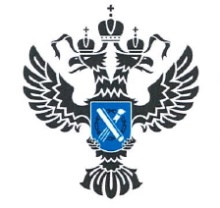 УПРАВЛЕНИЕ РОСРЕЕСТРАПО ИРКУТСКОЙ ОБЛАСТИ                   28 сентября 2023 года                   28 сентября 2023 года